Ünnepi megemlékezésA Nyírturai Móra Ferenc Általános Iskola, egy igazán megindító és szívhez szóló műsorral készült, amellyel az 1848. március 15-i forradalom előtt méltóképp lerótta tiszteletét. Rengeteg próba és gyakorlás kellett ahhoz, hogy egy remek előadást mutathassanak be az ötödik osztályos tanulók. Szerencsére nagyon motiváltak és tettre készek voltak, így könnyen tudtunk együtt dolgozni. Az előadást két színvonalas tánc színesítette. Az egyik egy szemet gyönyörködtető szalagostánc volt, a másik pedig egy hagyományos néptánc, népi öltözetben. Az utóbbiban öt negyedikes kislány is részt vett. Az iskola énekkara zárta a műsort Oláh Ibolya Magyarország című dalával. Reméljük, hogy ezzel a kedves kis műsorral sikerült méltóan megemlékeznünk erről a kiemelkedően fontos történelmi eseményről, amelyben megannyi magyar ember hullatta vérét a szabadságért. A műsor készítői Vágner Mária és Skórán Richárd.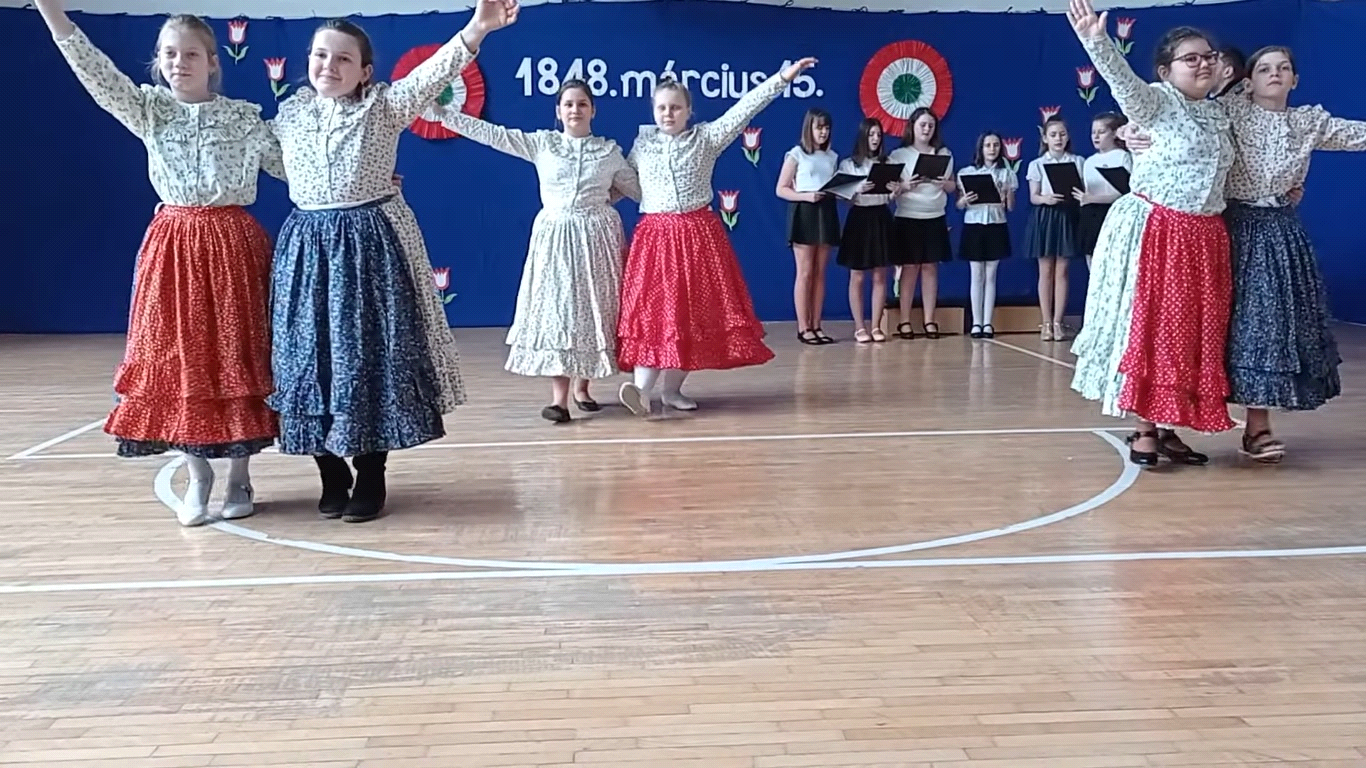 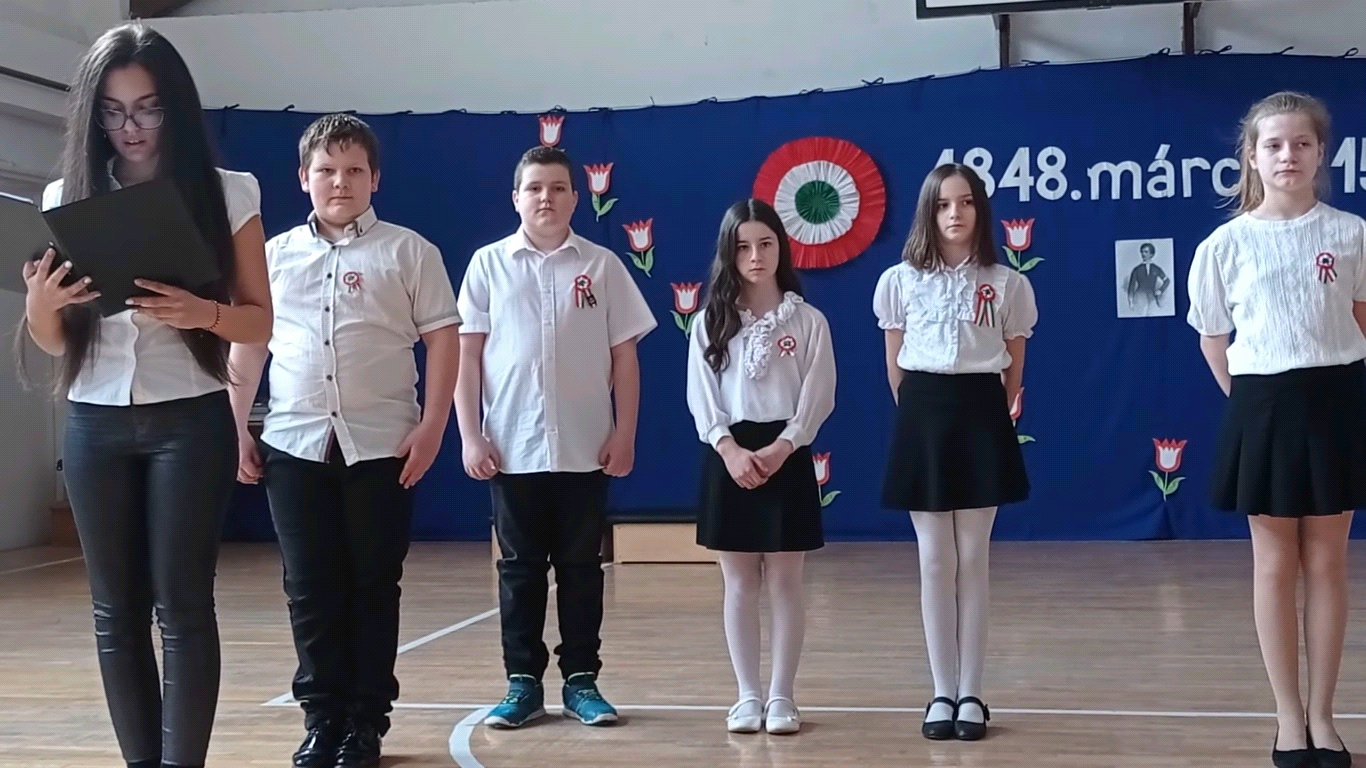 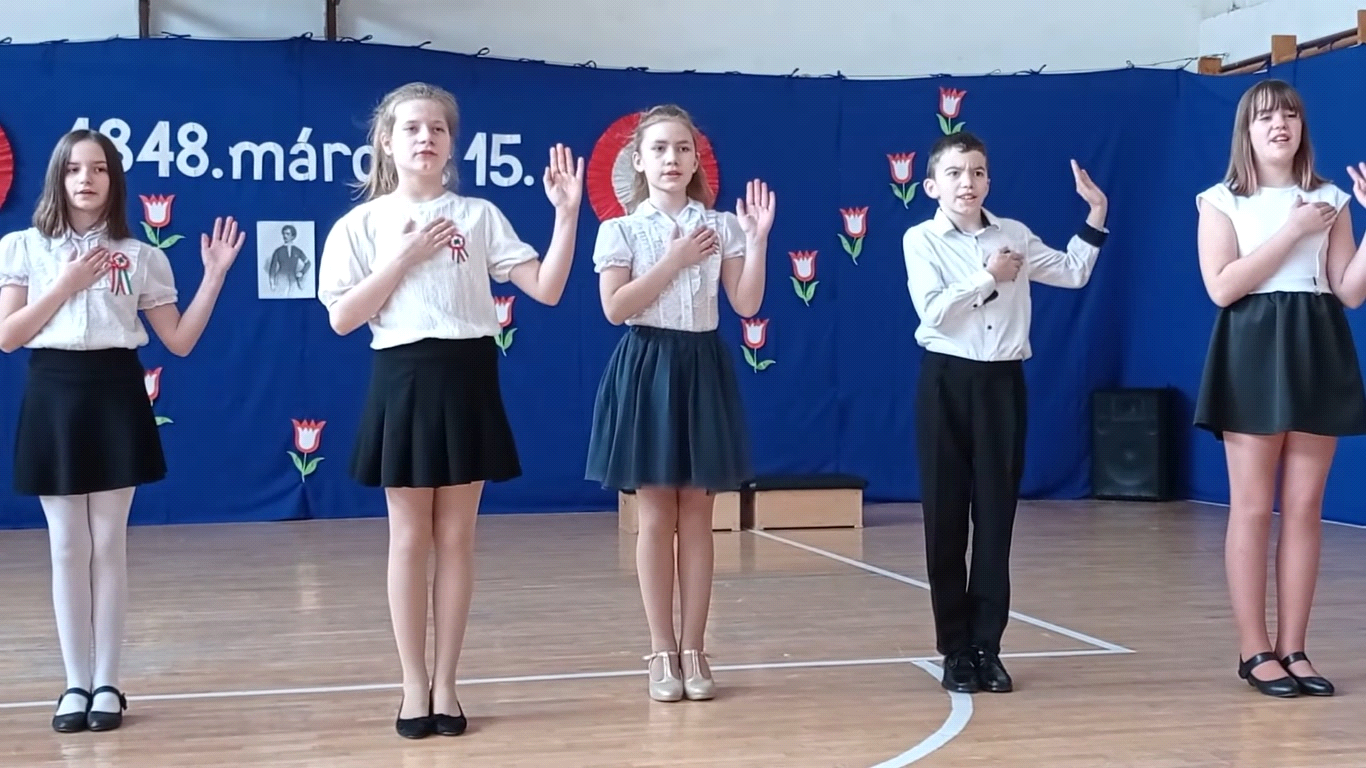 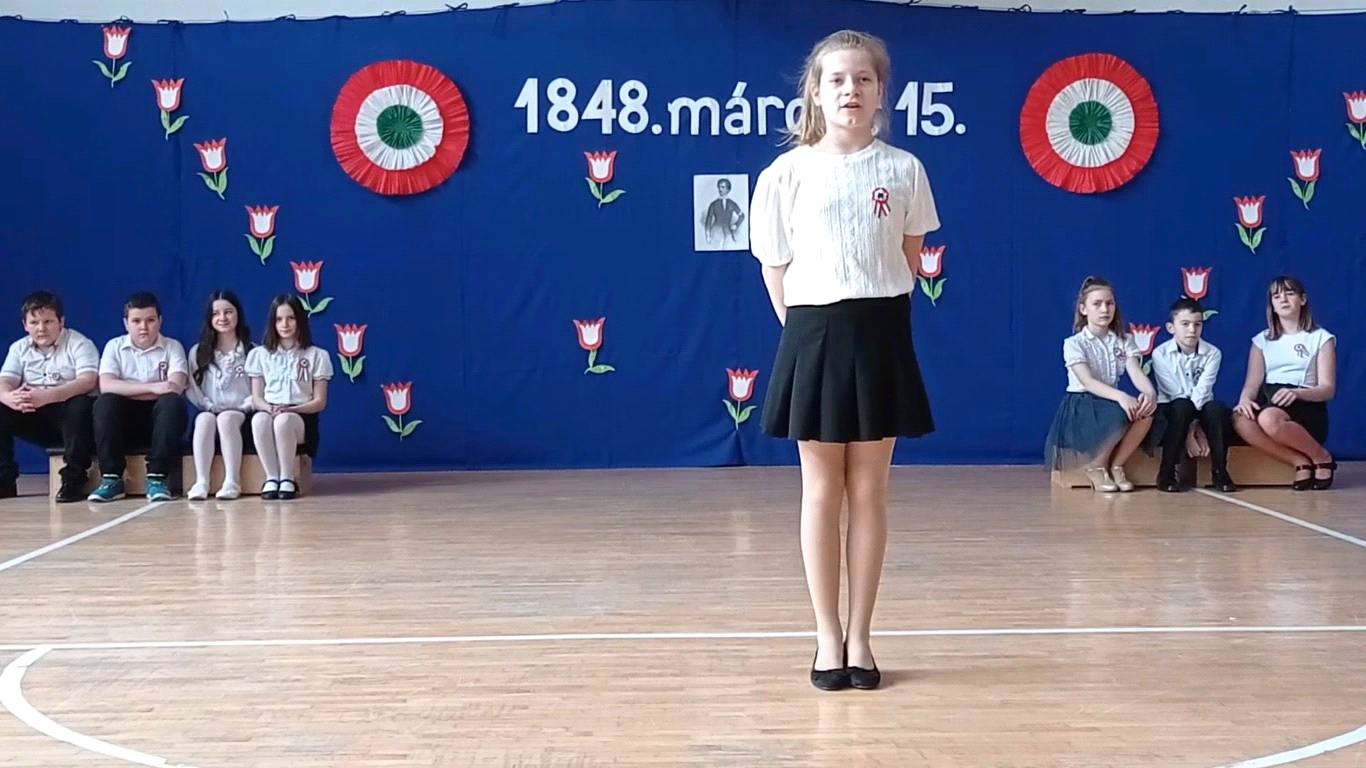 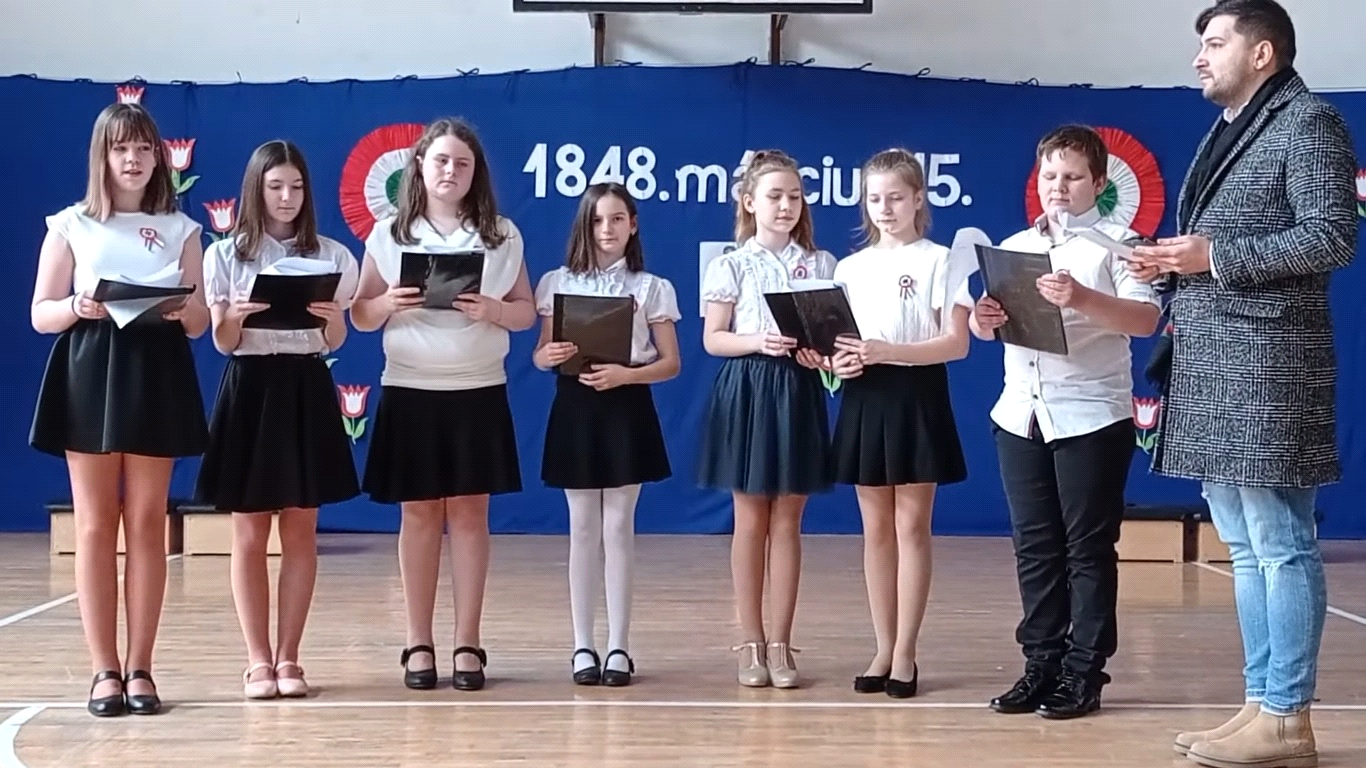 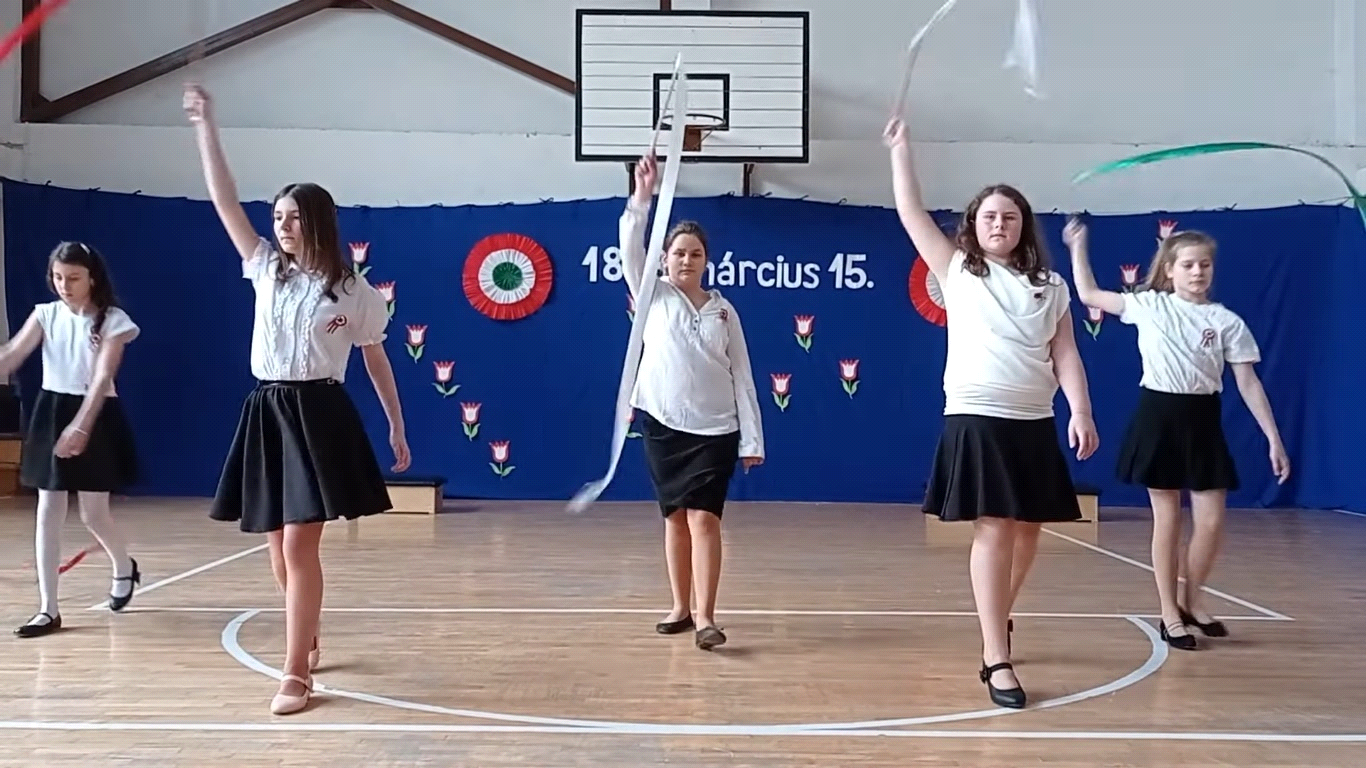 